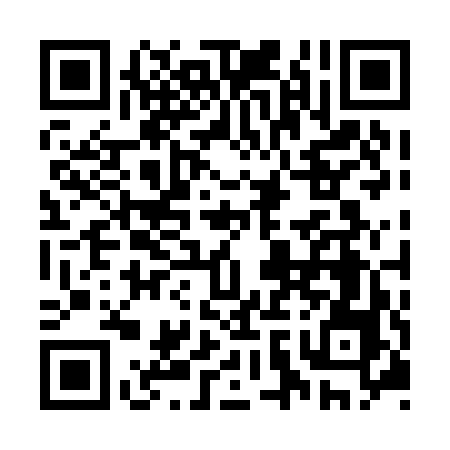 Prayer times for Domaine-Mon-Loisir, Quebec, CanadaWed 1 May 2024 - Fri 31 May 2024High Latitude Method: Angle Based RulePrayer Calculation Method: Islamic Society of North AmericaAsar Calculation Method: HanafiPrayer times provided by https://www.salahtimes.comDateDayFajrSunriseDhuhrAsrMaghribIsha1Wed3:595:3812:505:528:029:412Thu3:575:3612:505:528:049:433Fri3:555:3512:495:538:059:454Sat3:535:3312:495:548:069:475Sun3:515:3212:495:558:089:496Mon3:495:3012:495:558:099:517Tue3:475:2912:495:568:109:528Wed3:455:2712:495:578:119:549Thu3:435:2612:495:588:139:5610Fri3:415:2512:495:588:149:5811Sat3:395:2312:495:598:1510:0012Sun3:375:2212:496:008:1610:0213Mon3:355:2112:496:018:1810:0414Tue3:335:2012:496:018:1910:0615Wed3:315:1812:496:028:2010:0816Thu3:295:1712:496:038:2110:1017Fri3:285:1612:496:048:2310:1118Sat3:265:1512:496:048:2410:1319Sun3:245:1412:496:058:2510:1520Mon3:225:1312:496:068:2610:1721Tue3:215:1212:496:068:2710:1922Wed3:195:1112:496:078:2810:2123Thu3:175:1012:496:088:2910:2224Fri3:165:0912:506:088:3010:2425Sat3:145:0812:506:098:3110:2626Sun3:135:0712:506:098:3210:2827Mon3:115:0712:506:108:3310:2928Tue3:105:0612:506:118:3410:3129Wed3:095:0512:506:118:3510:3230Thu3:075:0512:506:128:3610:3431Fri3:065:0412:506:128:3710:36